Children’s Services and Skills DirectorateSEND 0-25 ServiceSpecial Inclusion Support ServiceAutism Team Dear Parents / CarersWe are just contacting our parents and carers to give some initial information about what support we can offer during these uncertain times.For now, we are prioritising on identifying which of our children are going to be still in school and who will be at home; For those children attending schools, we will prioritise contacting the school SENDCO/Autism Leads to ensure that they have all advice and resources so that they can meet your child’s individual needsFor those children staying at home, we will be providing activity ideas and advice to SENDCO/Autism Leads to send home so that you can continue to support your child’s needs at home. We will also be contacting SENDCO/Autism Leads to see if any of our vulnerable families would like a phone call or email advice from the team. If you feel you would need this ‘check in’ please let your SENDCOs know and they can forward details to us. The Autism Team currently have 5 members of the team self-isolating with symptoms of COVID 19, therefore, just like schools, we have a reduced team. We will be doing all that we can to make sure we are supporting schools and families as best we can while following Government self-isolation guidance.  Obviously plans are likely to change and will be constantly reviewed so we will continue to keep you updated. Information will also be available and regularly updated on the local offer (see below).https://socialsolihull.org.uk/localoffer/We hope that you all stay safe and well and if you feel that there is anything that we can support you with in relation to your child’s needs then please do get in touch.Best wishes Tina Partridge Autism Team Coordinator 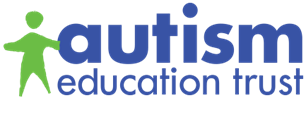 